 SECRETARIA MUNICIPAL DE EDUCAÇÃO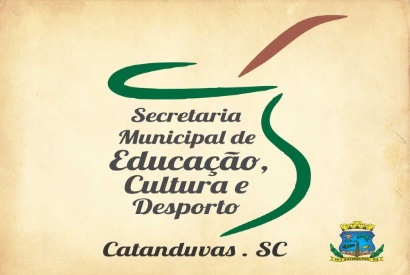 E.M.E.B. ALFREDO GOMESE.M.E.B. AUGUSTINHO MARCONE.M.E.B. PROFESSOR VITOLDO ALEXANDRE CZECHPROFESSORA: ANA CAROLINE A. DE OLIVEIRAATIVIDADE DE ARTES: FASES DA VIDATODOS OS SERES VIVOS PASSAM POR DIFERENTES FASES NA VIDA: NASCIMENTO, INFÂNCIA, ADOLESCÊNCIA, FASE ADULTA E VELHICE.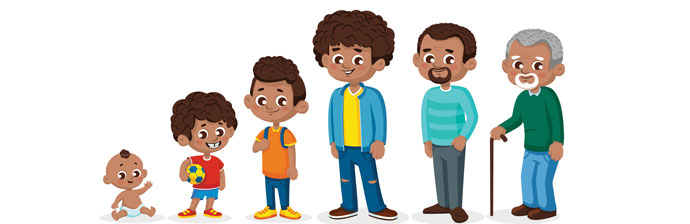 OUVIR A MÚSICA ABAIXO:            https://www.youtube.com/watch?v=2UE02eff9JYQUANDO EU ERA NENÉM,
NENÉM, NENÉM
EU ERA ASSIM
EU ERA ASSIM
QUANDO EU ERA CRIANÇA,
CRIANÇA, CRIANÇA
EU ERA ASSIM
EU ERA ASSIM

QUANDO EU ERA MOCINHA
MOCINHA, MOCINHAEU ERA ASSIM
EU ERA ASSIM

QUANDO EU ERA MULHER
MULHER, MULHER
EU ERA ASSIM
EU ERA ASSIM

QUANDO EU ERA VELHINHA,
VELHINHA, VELHINHA
EU ERA ASSIM
EU ERA ASSIMAPÓS OUVIR A MÚSICA, CANTE ELA COM SEUS PAIS. ELABORE UM PEQUENO ÁLBUM COM FOTOS DE SEU NASCIMENTO ATÉ OS DIAS DE HOJE (CASO NÃO QUISER UTILIZAR FOTOS PODE SER FEITO DESENHOS). O ÁLBUM PODE SER CONFECCIONADO COM OS MATERIAIS DISPONÍVEIS EM CASA, EMBAIXO DE CADA FOTO/DESENHO DEVE SER FEITO UM PEQUENO REGISTRO SOBRE O MOMENTO DE SUA VIDA MOSTRADO NA IMAGEM.SUGESTÃO DE ÁLBUM:             CAPA                                          DESENVOLVIMENTO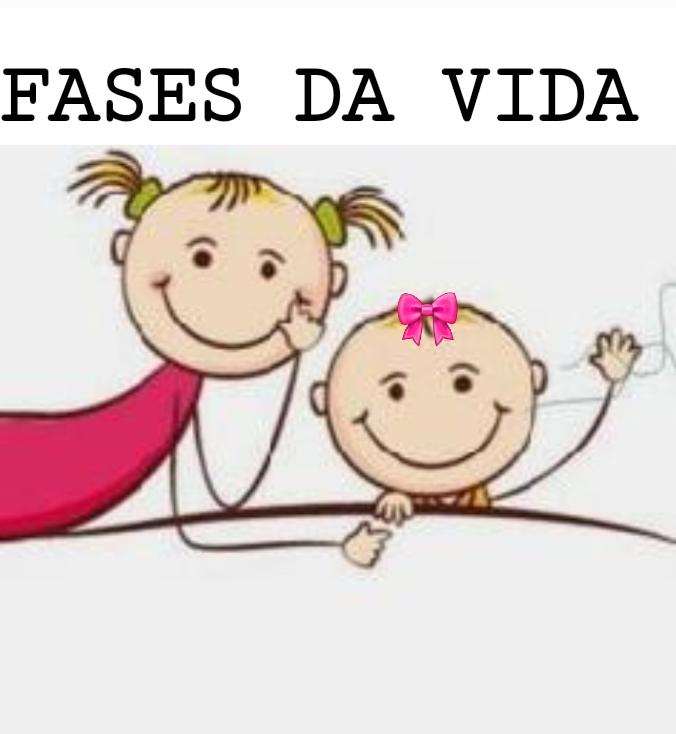 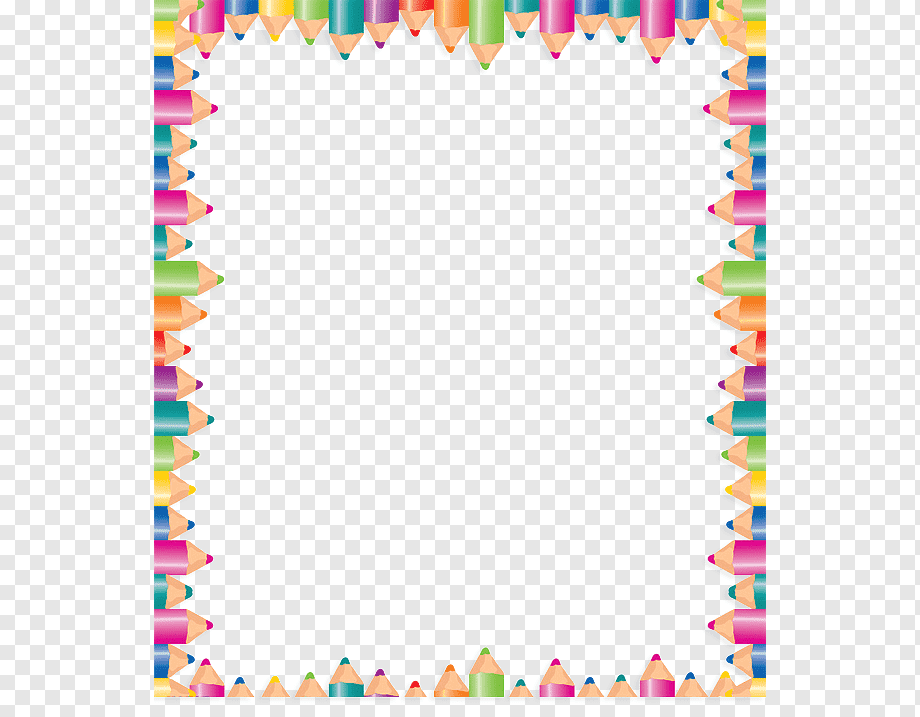 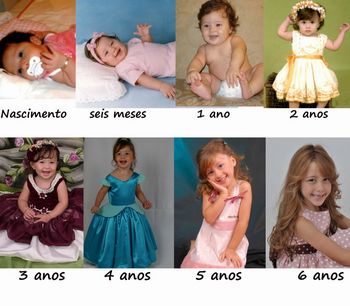 